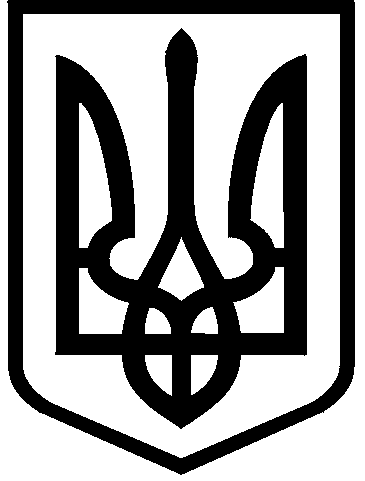 ‘     21КИЇВСЬКА МІСЬКА РАДАVIII СКЛИКАННЯпостійна комісія з питань торгівлі, підприємництва та регуляторної політики01044, м. Київ, вул. Хрещатик, 36 к.1021                         тел.:(044)202-70-09, 202-73-11, факс:202-70-53Протокол №9засідання постійної комісії Київської міської ради з питань торгівлі, підприємництва та регуляторної політиким.Київ                                                                            07 червня   2017 рокуПРИСУТНІ ДЕПУТАТИ:Бродський О.Я.           -  голова постійної комісії;Овраменко О.В.          -   секретар постійної комісії;Попов Д.В.                  -  заступник голови постійної комісії;Башлаков С.В.             - заступник голови постійної комісії;Ярмоленко Ю.В.         -  заступник голови постійної комісії;ПРИСУТНІ:Антонюк В.М.            -  начальник відділу житлово-комунального господарства,                                          підприємництва, регуляторної політики, транспорту,                                         зв’язку та реклами управління забезпечення діяльності                                          постійних комісій Київської міської ради;ЗАПРОШЕНІ:1. Печуляк В.П.         -  директор  Департаменту промисловості та розвитку                                         підприємництва;2. Шутенко В.Л.        -  в.о. начальника управління торгівлі та побуту;3.  Дворніков В.М.    - перший заступник директора Департаменту земельних                                                         ресурсів;4. Веремеєнко О.Л.   - депутат Київської міської ради;5. Панчій Т.М.          - перший заступник директора Департаменту міського                                           благоустрою та збереження природного середовища;6. Чуздюк	О.О.       - помічник депутата Київської міської ради                                       В. Бродського;7. Мандрик В.Л.       -  помічник депутата Київської міської ради О.Овраменко;8. Заїка А.                 -  помічник депутата Київської міської ради С.Башлакова; 9. Пабат О.В.              -  депутат Київської міської ради;10.Вороніна К. В.       -  майор поліції Оболонського управління поліції; 11. Пшеничний П.П.  -  помічник депутата Київради О.Бродського;12. Андрієвська О.В.  -  помічник депутата Київської міської ради                                          Сторожука В.П.;13. Мартиненко  О.П. - Голова профспілки  ПАТ «Науково-виробниче                                             об’єднання «Київський завод автоматики»;14. Станкевич А.         - представник по довіреності ТОВ «БІГТУР»;15. Нічога О.О.            – ФОП;16. Гапоненко В.В.      – Голова профспілки «Єдність».      СЛУХАЛИ: інформацію О.Бродського, який запропонував перенести розгляд питання  Розділу 2 п.2.3 на наступне засідання постійної комісії   та затвердити  порядок денний в цілому: ПОРЯДОК ДЕННИЙ:Розділ 1. Розгляд проектів  рішень, регуляторних актів та звернень Державної регуляторної служби.       1.1.  Про розгляд проекту рішення Київської міської ради «Про порушення перед Головою Верховної Ради України клопотання про нагородження Почесною грамотою Верховної Ради України Малярова Сергія Прокоповича». (реєстраційний номер 08/283-1275/ПР)Доповідач: Директор  Департаменту промисловості та розвитку підприємництва – Печуляк  Віталій Петрович;Співдоповідач: Голова первинної профспілкової організації ПАТ «Науково-виробниче об’єднання «Київський завод автоматики»- Мартиненко Олександр Пантелійович;      1.2. Про розгляд проекту рішення Київської міської ради «Про звернення Київської міської ради до Верховної Ради України щодо впорядкування організації та діяльності хостелів».(реєстраційний номер 08/231-1326/ПР від 19.05.2017)    Доповідач: Депутат Київської міської ради – Пабат Олександр ВікторовичРозділ 2. Розгляд звернень та доручень.     2.1. Про звіт робочої групи по опрацюванню протокольного доручення постійної комісії Київської міської ради з питань торгівлі, підприємництва та регуляторної політики від 15 березня 2017 протокол №4 щодо врегулювання питання несанкціонованої торгівлі та незаконно встановлених тимчасових споруд, засобів пересувної дрібнороздрібної торговельної мережі на площі Т. Шевченка у м. Києві.     Доповідач: Голова робочої групи – Бродський Олександр Якович ;     Співдоповідач: представник поліції -  Петричка Сергій Семенович;     2.2. Про розгляд звернення депутата Київської міської ради Сторожука В.П. щодо необхідності розміщення об’єктів роздрібної торгівлі хлібом та хлібобулочними виробами, що користуються найвищим споживчим попитом у м. Києві по вул. Галицькій,13. по просп.Свободи, 28 та вул.Межовій, 18 в м. Києві.Доповідач: Депутат Київської міської ради – Сторожук  Вадим Павлович;Співдоповідачі:      1.Директор Департаменту промисловості та розвитку підприємництва  - Печуляк Віталій Петрович;    2. Директор Департаменту містобудування та архітектури – Свистунов Олександр Вікторович;Розділ 3. Повторний розгляд кадастрових справ: клопотання про надання, поновлення, передача     3.1. Про повторний розгляд проекту рішення Київської міської ради «Про передачу ТОВ "Градел" земельної ділянки для реконструкції, експлуатації та обслуговування будівель торгівлі на просп. Оболонському, 52-б в Оболонському районі  м. Києва». Кадастрова справа  Д-7603.(реєстраційний номер 08/231-1086/ПР від 26.04.2017)Доповідач: Перший заступник директора Департаменту земельних ресурсів – Дворніков Віктор Металлович;    3.2. Про повторний розгляд проекту  рішення Київської міської ради «Про надання дозволу на розроблення проекту землеустрою щодо відведення земельної ділянки громадянам Пахомову С.І. та Вишневському К.А. у пров. Межовому, 3 Б у Подільському районі м. Києва для експлуатації будівлі магазину».   Кадастрова справа К-29603.              (реєстраційний номер 08/231-1167/ПР від 04.05.2017) Доповідач: Перший заступник директора Департаменту земельних ресурсів – Дворніков Віктор Металлович;     3.3. Про повторний розгляд проекту рішення Київської міської ради «Про надання дозволу на розроблення проекту землеустрою щодо відведення земельної ділянки громадянину Нічозі О.О. на вул. Євгена Сверстюка, 7б у Дніпровському районі м. Києва для експлуатації та обслуговування». Кадастрова справа К-29384        (реєстраційний номер 08/231-1179/ПР від 10.05.2017)Доповідач: Перший заступник директора Департаменту земельних ресурсів – Дворніков Віктор Металлович;      3.4. Про повторний розгляд проекту рішення Київської міської ради «Про надання дозволу на розроблення проекту землеустрою щодо відведення земельної ділянки ТОВ "ІСТРЕЙТ" на вул. Сормовській, 13 у Дарницькому районі            м. Києва для експлуатації та обслуговування магазину продовольчих та непродовольчих товарів». Кадастрова справа  К-29581.(реєстраційний номер 08/231-1182/ПР від 10.05.2017) Доповідач: Перший заступник директора Департаменту земельних ресурсів – Дворніков Віктор Металлович;       3.5. Про розгляд проекту рішення Київської міської ради «Про надання дозволу на розроблення проекту землеустрою щодо відведення земельної ділянки ТОВ "Інститут професійних директорів" на просп. Броварському, 17 у Дніпровському районі м. Києва для експлуатації та обслуговування торговельно-побутового розважального комплексу». Кадастрова справа  К-29567. (реєстраційний номер 08/231-1183/ПР від 10.05.2017)Доповідач: Перший заступник директора Департаменту земельних ресурсів – Дворніков Віктор Металлович;      3.6.  Про повторний розгляд проекту рішення Київської міської ради «Про передачу земельної ділянки громадянину Литвиненку Л.В. для експлуатації та обслуговування магазину на вул. Сосницькій, 19 літ. "В" у Дніпровському районі м. Києва». Кадастрова справа  Д-7684. (реєстраційний номер 08/231-1186/ПР від 10.05.2017) Доповідач: Перший заступник директора Департаменту земельних ресурсів – Дворніков Віктор Металлович;      3.7. Про повторний розгляд проекту рішення Київської міської ради «Про передачу малому приватному підприємству "Атлант" земельних ділянок для експлуатації та обслуговування виробничо-складських будівель і споруд з адміністративними приміщеннями на вул. Карла Маркса, 32-а у Деснянському районі м. Києва». Кадастрова справа Д-7382.   (реєстраційний номер 08/231-1187/ПР від 10.05.2017) Доповідач: Перший заступник директора Департаменту земельних ресурсів – Дворніков Віктор Металлович;      3.8. Про повторний розгляд проекту рішення Київської міської ради «Про передачу товариству з обмеженою відповідальністю "КСФ № 46" земельної ділянки для експлуатації та обслуговування виробничо-складських будівель та споруд на вул. Червоноткацькій, 59а (літ. 2В) у Деснянському районі м. Києва». Кадастрова справа  Д-7666.  (реєстраційний номер 08/231-1188/ПР від 10.05.2017) Доповідач: Перший заступник директора Департаменту земельних ресурсів – Дворніков Віктор Металлович;     3.9. Про повторний розгляд проекту рішення Київської міської «Про передачу товариству з обмеженою відповідальністю "ЄВРОЛІФТ СЕРВІС" земельної ділянки для експлуатації та обслуговування будівель виробничої бази на вул. Радистів, 64 (літери О, П) у Деснянському районі м. Києва». Кадастрова справа  А-22471. (реєстраційний номер 08/231-1189/ПР від 10.05.2017)Доповідач: Перший заступник директора Департаменту земельних ресурсів – Дворніков Віктор Металлович;      3.10. Про повторний розгляд проекту рішення Київської міської ради «Про передачу ПРИВАТНОМУ АКЦІОНЕРНОМУ ТОВАРИСТВУ "НЕО ВІТА" земельної ділянки для експлуатації та обслуговування виробничої бази на просп. Соборності, 19 у Дніпровському районі м. Києва».  Кадастрова справа  Д-8096. (реєстраційний номер 08/231-1190/ПР від 10.05.2017) Доповідач: Перший заступник директора Департаменту земельних ресурсів – Дворніков Віктор Металлович;     3.11. Про повторний розгляд проекту рішення Київської міської ради «Про надання дозволу на розроблення проекту землеустрою щодо відведення земельної ділянки ПАТ "ДНІПРЯНКА" на бульв. Перова, 19б у Дніпровському районі м. Києва для експлуатації та обслуговування складської будівлі». Кадастрова справа  К-29754.  (реєстраційний номер 08/231-11212/ПР від 11.05.2017)Доповідач: Перший заступник директора Департаменту земельних ресурсів – Дворніков Віктор Металлович;      3.12. Про повторний розгляд проекту рішення Київської міської ради «Про надання дозволу на розроблення проекту землеустрою щодо відведення земельної ділянки ТОВ "СПАЙК ІНВЕСТ" на вул. Жуковського, 20 у Голосіївському районі м. Києва для експлуатації офісно-складських будівель». Кадастрова справа  К-29355. (реєстраційний номер 08/231-1213/ПР від 11.05.2017)Доповідач: Перший заступник директора Департаменту земельних ресурсів – Дворніков Віктор Металлович;     3.13. Про повторний розгляд проекту рішення Київської міської ради «Про надання дозволу на розроблення проекту землеустрою щодо відведення земельної ділянки фізичній особі-підприємцю Кішковій Катерині Миколаївні на вул. Радунській, 36б у Деснянському районі м. Києва для експлуатації та обслуговування магазину продовольчих товарів». Кадастрова справа  К-29310.(реєстраційний номер 08/231-1246/ПР від 12.05.2017)Доповідач: Перший заступник директора Департаменту земельних ресурсів – Дворніков Віктор Металлович;      3.14. Про повторний розгляд проекту рішення Київської міської ради «Про передачу земельної ділянки промислово-технічній компанії у вигляді товариства з обмеженою відповідальністю "АГРОМАТ" для будівництва та обслуговування будівель торгово-складського та громадсько-офісного призначення на вул. Академіка Булаховського, 4 у Святошинському районі м. Києва». Кадастрова справа  Д-7203. (реєстраційний номер 08/231-1271/ПР від 12.05.2017)Доповідач: Перший заступник директора Департаменту земельних ресурсів – Дворніков Віктор Металлович;   3.15. Про повторний розгляд проекту рішення Київської міської ради «Про поновлення договорів оренди земельних ділянок ТОВ "Бігтур" для будівництва, експлуатації та обслуговування торговельного комплексу з об'єктами інженерно-транспортної інфраструктури та дитячого дошкільного закладу на просп. Миколи Бажана (за вул. Зарічною) у Дарницькому районі м. Києва та внесення змін до них». Кадастрова справа  А-23422. (реєстраційний номер 08/231-1092/ПР від 26.04.2017)Доповідач: Перший заступник директора Департаменту земельних ресурсів – Дворніков Віктор Металлович;    3.16. Про повторний розгляд проекту рішення Київської міської ради «Про поновлення договору оренди земельної ділянки товариству з обмеженою відповідальністю "СЛАВУТА" для реконструкції, експлуатації і обслуговування автозаправної станції з обслуговуючим комплексом та для будівництва, експлуатації і обслуговування павільйону з продажу вітчизняних автомобілів з відкритою автостоянкою на Дніпровській набережній, 17 у Дарницькому районі м. Києва». Кадастрова справа  А-22639. (реєстраційний номер 08/231-4680/ПР від 21.11.2016)Доповідач: Перший заступник директора Департаменту земельних ресурсів – Дворніков Віктор Металлович;4 . Розгляд нових кадастрових справ: клопотання про надання,поновлення,  передача     4.1. Про розгляд проекту рішення Київської міської ради «Про погодження технічної документації із землеустрою щодо поділу земельної ділянки на вул. Колекторній, 2/89 у Дарницькому районі м. Києва приватному акціонерному товариству фірмі "Фундамент" для експлуатації та обслуговування виробничої бази». Кадастрова справа  А-23432.(реєстраційний номер 08/231-1327/ПР від 22.05.2017)Доповідач: Перший заступник директора Департаменту земельних ресурсів – Дворніков Віктор Металлович; 4.2. Про розгляд проекту рішення Київської міської ради «Про передачу земельної ділянки ТОВАРИСТВУ З ОБМЕЖЕНОЮ ВІДПОВІДАЛЬНІСТЮ "АТБ-ТОРГСТРОЙ" для експлуатації та обслуговування магазину на вул. Генерала Потапова, 2 у Святошинському районі м. Києва». Кадастрова справа А-23368. (реєстраційний номер 08/231-1344/ПР від 25.05.2017)Доповідач: Перший заступник директора Департаменту земельних ресурсів – Дворніков Віктор Металлович;    4.3. Про розгляд проекту рішення Київської міської ради «Про надання дозволу на розроблення проекту землеустрою щодо відведення земельної ділянки громадянину Гавчуку В.А. на вул. Молодогвардійській, 11 у Солом'янському районі м. Києва для обслуговування та експлуатації виробничих будівель і споруд». Кадастрова справа К-27484. (реєстраційний номер 08/231-4737/ПР від 24.11.2016)Доповідач: Перший заступник директора Департаменту земельних ресурсів – Дворніков Віктор Металлович;    4.4. Про розгляд проекту рішення Київської міської ради «Про надання дозволу на розроблення проекту землеустрою щодо відведення земельної ділянки ТОВАРИСТВУ З ОБМЕЖЕНОЮ ВІДПОВІДАЛЬНІСТЮ "ГОЛДЕН СТРІТ" у пров. Радищева, 8 у Солом'янському районі м. Києва для обслуговування та експлуатації складських приміщень». Кадастрова справа К-27928. (реєстраційний номер 08/231-4543/ПР від 08.11.2016)Доповідач: Перший заступник директора Департаменту земельних ресурсів – Дворніков Віктор Металлович;    4.5. Про розгляд проекту рішення Київської міської ради «Про поновлення ТОВ "ГРАН ПЛЮС" договору оренди земельної ділянки для експлуатації та обслуговування учбово-виробничої будівлі на просп. Леся Курбаса, 2-г у Святошинському районі м. Києва та внесення змін до нього». Кадастрова справа А-22426. (реєстраційний номер 08/231-4534/ПР від 07.11.2016)Доповідач: Перший заступник директора Департаменту земельних ресурсів – Дворніков Віктор Металлович;    4.6. Про розгляд проекту рішення Київської міської ради «Про поновлення договору оренди земельної ділянки спільному підприємству "Інститут екологічних технологій Української академії наук національного прогресу" для реконструкції павільйону-профілакторію та благоустрою прилеглої території на вул. Костянтинівській, 72 у Подільському районі м. Києва». Кадастрова справа А-16321. (реєстраційний номер 08/231-4727/ПР від 24.11.2016)Доповідач: Перший заступник директора Департаменту земельних ресурсів – Дворніков Віктор Металлович;    4.7. Про розгляд проекту рішення Київської міської ради «Про поновлення договору оренди земельної ділянки товариству з обмеженою відповідальністю "Сільськогосподарське підприємство "ДЕМЕТРА" для будівництва та обслуговування тимчасового збірно-розбірного торговельного павільйону з благоустроєм прилеглої території на вул. Бориспільській, 1 у Дарницькому районі м. Києва». Кадастрова справа А-14681. (реєстраційний номер 08/231-2011/ПР від 27.04.2016)Доповідач: Перший заступник директора Департаменту земельних ресурсів – Дворніков Віктор Металлович;    4.8. Про розгляд проекту рішення Київської міської ради «Про передачу ТОВ "Новус Україна" земельної ділянки для експлуатації та обслуговування торговельно-громадського центру з відкритою автостоянкою та об'єктами інженерно-транспортної інфраструктури на просп. Петра Григоренка, 18 (літера "А") у Дарницькому районі м. Києва». Кадастрова справа Д-7388. (реєстраційний номер 08/231-1023/ПР від 20.04.2017)Доповідач: Перший заступник директора Департаменту земельних ресурсів – Дворніков Віктор Металлович;    5. Різне.    ГОЛОСУВАЛИ: ЗА – одноголосно, Проти  - немає, Утримались – немає.     Питання 1.1.     СЛУХАЛИ: інформацію голови постійної комісії О.Бродського щодо   розгляд проекту рішення Київської міської ради «Про порушення перед Головою Верховної Ради України клопотання про нагородження Почесною грамотою Верховної Ради України Малярова Сергія Прокоповича». (реєстраційний номер 08/283-1275/ПР)      Голова постійної комісії зазначив, що в комісію надійшов для розгляду проект рішення про відзначення особистих заслуг Малярова Сергія Прокоповича у розвиток машинобудівної галузі України. З 2006 року і до цього часу Маляров Сергій Прокопович працює головою правління ПАТ Науково-виробниче обєднання "Київський завод автоматики". За час роботи  на підприємстві Маляров С.П. проявив себе, як висококваліфікований спеціаліст, талановитий організатор виробництва, здатний мобілізувати колектив на виконання поставлених завдань, вимогливий  та принциповий керівник. Всі матеріали надані членам комісії для ознайомлення.     ВИСТУПИЛИ: О.Мартиненко     В обговоренні взяли участь: О.Бродський, С.Башлаков, Д.Попов, О.Овраменко, Ю.Ярмоленко,       УХВАЛИЛИ:       1. Підтримати  проект рішення Київської міської ради «Про порушення перед Головою Верховної Ради України клопотання про нагородження Почесною грамотою Верховної Ради України Малярова Сергія Прокоповича».        ГОЛОСУВАЛИ: ЗА – одноголосно, Проти  - немає, Утримались – немає.     Питання 1.2.     СЛУХАЛИ: інформацію голови постійної комісії О.Бродського щодо  розгляду проекту рішення Київської міської ради «Про звернення Київської міської ради до Верховної Ради України щодо впорядкування організації та діяльності хостелів».  (реєстраційний номер 08/231-1326/ПР від 19.05.2017)      Голова постійної комісії зазначив, що цей проект розроблений з метою впровадження в Україні  цивілізованої комфортної системи функціонування хостелів та інших відповідних об'єктів тимчасового проживання, а також врегулювання  на законодавчому рівні прав мешканців житлових будинків, їх безпеки, дотримання встановлених правил та норм при використані таких приміщень. На сьогодні  передбачене чинним  законодавством регулювання не сприяє  дотриманню цих норм та правил.     ВИСТУПИЛИ: О.Пабат     В обговоренні взяли участь: О.Бродський, С.Башлаков, Д.Попов, О.Овраменко, Ю.Ярмоленко,  О.Пабат.      УХВАЛИЛИ:       1. Підтримати  проект рішення Київської міської ради «Про звернення Київської міської ради до Верховної Ради України щодо впорядкування організації та діяльності хостелів».       ГОЛОСУВАЛИ: ЗА – одноголосно, Проти  - немає, Утримались – немає.Розділ 2. Розгляд звернень та доручень.      Питання 2.1.       СЛУХАЛИ: Звіт голови робочої групи О.Бродського по опрацюванню протокольного доручення постійної комісії Київської міської ради з питань торгівлі, підприємництва та регуляторної політики від 15 березня 2017 протокол №4 щодо врегулювання питання несанкціонованої торгівлі та незаконно встановлених тимчасових споруд, засобів пересувної дрібнороздрібної торговельної мережі на площі Т. Шевченка у м. Києві.      Голова робочої групи О. Бродський доповів по факту виїзду робочої групи (30.05.2017) щодо врегулювання питання несанкціонованої дрібнороздрібної торгівлі на площі Т. Шевченка на звернення депутата Київської міської ради  Веремеєнко О.Л.      Доповідач наголосив, що під час  виїзної наради спільно з представниками від  депутатів Київської міської ради, Оболонської та Подільської районних  у місті Києві державних адміністрацій, представників від Оболонського та Подільського управління поліції, Департаменту містобудування та архітектури, Департаменту міського благоустрою та збереження природного середовища та громадськості виявлено незаконно розміщений об’єкт пересувної дрібнороздрібної торговельної мережі і рекомендовано відповідним службам здійснити демонтаж;проведено огляд існуючих тимчасових споруд та розглянуто варіанти перенесення ряду ТС з Контрактової площі на площі Т. Шевченка (на виконання рішення Комісії з питань розміщення ТС щодо переносу ТС з Контрактової площі на інші місця);заслухано дирекцію ринку «Полісся» щодо облаштування торговельних «соціальних» місць для людей похилого віку;проведена бесіда з мешканцями прилеглих будинків від яких надходили скарги;виявлено три місця скупчення несанкціонованої торгівлі з рук (як люди похилого віку так і перекупщики);проведена бесіда з одним з перекупщиків щодо припинення здійснення торгівлі в даному місці;дано доручення правоохоронним органам двох районів (Подільський та Оболонський) провести спільну нараду для напрацювання механізму дій щодо несанкціонованої торгівлі, включаючи конфіскацію товару. Даний алгоритм презентувати на постійній комісії Київської міської ради з питань торгівлі, підприємництва та регуляторної політики 07.06.2017;депутату Київської міської ради Веремеєнко О.Л. рекомендовано звернутись в компетентні органи для встановлення світлофорів на пішохідних переходах з усіх сторін площі Т. Шевченка;Членам робочої групи підготувати та подати пропозиції щодо врегулювання порушеного  питання.     В обговоренні взяли участь: О.Бродський, С.Башлаков, Д.Попов, О.Овраменко, Ю.Ярмоленко,  О.Веремеєнко, К.Вороніна, О.Пабат, В.Гапоненко, Т.Панчій.     В результаті обговорення  депутати зазначили, що правоохоронні органи Оболонського районного управління поліції та Подільського районного управління поліції проігнорували рекомендації робочої групи і не подали на засідання постійної комісії Київської міської ради з питань торгівлі, підприємництва та регуляторної політики  напрацьованого механізму дій щодо запобігання несанкціонованої (стихійної) торгівлі на пл. Шевченка.Також наголосили, що на сьогодні Кодекс України про адміністративні правопорушення передбачає відповідальність за організацію стихійної торгівлі (стаття 160) , а тому є дуже дієвим механізмом для  здійснення своїх повноважень правоохоронними органами.  Було запропоновано звернутися до Головного управління Національної поліції у м. Києві надати оцінку невиконання відповідними районними підрозділами поліції (Оболонський та Подільський) рекомендацій місцевих органів влади щодо запобігання несанкціонованої (стихійної) торгівлі в конкретній локації  - площа Т. Шевченка.       О.Пабат – запропонував визнати роботу Оболонського районного управління поліції та Подільського районного управління поліції незадовільною по виконанню рекомендацій робочої групи, а також звернутися до Верховної Ради України щодо внесення змін до Кодексу України про адміністративні правопорушення в частині збільшення штрафних санкцій за здійснення  несанкціонованої (стихійної) торгівлі.      УХВАЛИЛИ:      1.  Інформацію прийняти до відома.      2. Рекомендувати депутату Київської міської ради Веремеєнко О.Л. звернутися до Департаменту транспортної інфраструктури встановити світлофори на пішохідних переходах з усіх проїжджих  сторін площі Т. Шевченка.      3. Звернутися до Головного управління Національної поліції у м. Києві надати оцінку невиконання відповідними районними підрозділами поліції (Оболонський та Подільський) рекомендацій місцевих органів влади та надати план дій щодо запобігання несанкціонованої (стихійної) торгівлі в конкретній локації  - площа Т. Шевченка. Термін виконання 14 днів.      ГОЛОСУВАЛИ: ЗА – одноголосно, Проти  - немає, Утримались – немає.      Питання 2.2.       СЛУХАЛИ: Інформацію голови постійної комісії О.Бродського щодо  розгляду звернення депутата Київської міської ради Сторожука В.П. щодо необхідності розміщення об’єктів роздрібної торгівлі хлібом та хлібобулочними виробами, що користуються найвищим споживчим попитом у м. Києві по вул. Галицькій,13. по просп. Свободи, 28 та вул. Межовій, 18 в м. Києві.      Голова комісії зазначив, що в зверненні заявник просить, на численні звернення мешканців, включити до адресного переліку по розміщенню кіосків з продажу соціального хліба та хлібобулочних виробів наступні адреси: вул. Галицька,13, просп. Свободи, 28 та вул.Межова, 18.     ВИСТУПИЛИ:      О. Андрієвська - помічник депутата Київської міської ради Сторожука В.П.      В обговоренні взяли участь: О.Бродський, С.Башлаков, Д.Попов, О.Овраменко, Ю.Ярмоленко, О.Андрієвська, В.Шутенко, В.Гапоненко.     УХВАЛИЛИ:     1.  Підтримати звернення депутата Київської міської ради Сторожука В.П.      2. Доручити Департаменту промисловості та розвитку підприємництва, Департаменту містобудування та архітектури, Департаменту міського благоустрою та збереження природного середовища опрацювати порушене питання в депутатському зверненні та надати обгрунтовану інформацію щодо можливості розміщення об’єктів роздрібної торгівлі хлібом та хлібобулочними виробами, що користуються найвищим споживчим попитом за адресами: вул. Галицька,13, просп. Свободи, 28 та вул. Межова, 18 депутату Київської міської ради Сторожуку В.П., в копії постійній комісії Київської міської ради з питань торгівлі, підприємництва та регуляторної політики.     ГОЛОСУВАЛИ: ЗА – одноголосно, Проти  - немає, Утримались – немає.Розділ 3. Повторний розгляд кадастрових справ: клопотання про надання, поновлення, передача      Питання 3.1      СЛУХАЛИ: інформацію голови постійної комісії О.Бродського щодо  повторного розгляду проекту рішення Київської міської ради  «Про передачу ТОВ "Градел" земельної ділянки для реконструкції, експлуатації та обслуговування будівель торгівлі на просп. Оболонському, 52-б в Оболонському районі  м. Києва». Кадастрова справа  Д-7603.(реєстраційний номер 08/231-1086/ПР від 26.04.2017)     Голова комісії зазначив, що площа земельної ділянки - 0,0887 га. Забудована. На земельній ділянці знаходяться нежитлові будівлі. Площа ділянки під забудовою - 164 кв.м. - 18%.  ДПТ відсутній.         Постійна комісія Київської міської ради з питань містобудування, архітектури та землекористування підтримала з рекомендацією виключити  з цільового призначення слово «реконструкції».      В обговоренні взяли участь: О.Бродський, Д.Попов, С.Башлаков, Ю.Ярмоленко, О.Овраменко, В.Дворніков.     В результаті обговорення  депутати запропонували підтримати цей проект рішення з урахуванням рекомендацій  профільної постійної комісії Київської міської ради з питань містобудування, архітектури та землекористування виключити  слово «реконструкції».     УХВАЛИЛИ:      1.Підтримати  проект рішення Київської міської ради «Про передачу ТОВ "Градел" земельної ділянки для реконструкції, експлуатації та обслуговування будівель торгівлі на просп. Оболонському, 52-б в Оболонському районі  м. Києва» з з урахуванням рекомендацій  профільної постійної комісії Київської міської ради з питань містобудування, архітектури та землекористування виключити  слово «реконструкції».  Кадастрова справа  Д-7603.     ГОЛОСУВАЛИ: ЗА -  3 чл.ком., Проти – 1 чл.ком., Утримались –1 чл.ком.     Рішення прийнято.     Питання 3.2.     СЛУХАЛИ: інформацію голови постійної комісії О.Бродського щодо  повторного розгляду проекту рішення Київської міської ради «Про надання дозволу на розроблення проекту землеустрою щодо відведення земельної ділянки громадянам Пахомову С.І. та Вишневському К.А. у пров. Межовому, 3 Б у Подільському районі м. Києва для експлуатації будівлі магазину».   Кадастрова справа К-29603.              (реєстраційний номер 08/231-1167/ПР від 04.05.2017)       В обговоренні взяли участь: О.Бродський,  Д.Попов, С.Башлаков, Ю.Ярмоленко, О.Овраменко. В.Дворніков.     Голова постійної  комісії зазначив, що площа земельної ділянки -  0,01 га. Забудована. На земельній ділянці знаходяться нежитлова будівля. Площа ділянки під забудовою - 20,1 кв.м. - 19%.      В результаті обговорення прийнято рішення підтримати цей проект рішення.      УХВАЛИЛИ:      1.Підтримати проект рішення Київської міської ради «Про надання дозволу на розроблення проекту землеустрою щодо відведення земельної ділянки громадянам Пахомову С.І. та Вишневському К.А. у пров. Межовому, 3 Б у Подільському районі м. Києва для експлуатації будівлі магазину».  Кадастрова справа К-29603.                   ГОЛОСУВАЛИ: ЗА -  3чл.к., Проти – немає, Утримались – 2чл.к.     Рішення прийнято.      Питання 3.3.      СЛУХАЛИ: інформацію голови постійної комісії О.Бродського щодо повторного розгляду проекту рішення Київської міської ради «Про надання дозволу на розроблення проекту землеустрою щодо відведення земельної ділянки громадянину Нічозі О.О. на вул. Євгена Сверстюка, 7б у Дніпровському районі м. Києва для експлуатації та обслуговування». Кадастрова справа К-29384               Голова постійної  комісії зазначив, що площа земельної ділянки - 0,01 га. Забудована. На земельній ділянці знаходиться об'єкт нерухомого майна. Площа ділянки під забудовою - 56,2 кв.м. - 90%.          В обговоренні взяли участь: О.Бродський,  Д.Попов,  С.Башлаков, Ю.Ярмоленко, О.Овраменко, В.Дворніков, О.Нічога.     В результаті обговорення прийнято рішення підтримати цей проект рішення.      УХВАЛИЛИ:      1. Підтримати проект рішення Київської міської ради «Про надання дозволу на розроблення проекту землеустрою щодо відведення земельної ділянки громадянину Нічозі О.О. на вул. Євгена Сверстюка, 7б у Дніпровському районі м. Києва для експлуатації та обслуговування». Кадастрова справа К-29384             ГОЛОСУВАЛИ: ЗА -  4 чл.ком., Проти – немає, Утримались –1чл.ком.     Рішення  прийнято.     Питання 3.4.     СЛУХАЛИ: інформацію голови постійної комісії О.Бродського щодо повторного розгляду проекту рішення Київської міської ради «Про надання дозволу на розроблення проекту землеустрою щодо відведення земельної ділянки ТОВ "ІСТРЕЙТ" на вул. Сормовській, 13 у Дарницькому районі м. Києва для експлуатації та обслуговування магазину продовольчих та непродовольчих товарів». Кадастрова справа  К-29581.      Голова комісії зазначив, що площа земельної ділянки - 0,29 га. Забудована. На земельній ділянці знаходиться нежилий будинок - магазин. Площа ділянки під забудовою - 1284,6 кв.м. - 43%.         В обговоренні взяли участь: О.Бродський,  Д.Попов, С.Башлаков, Ю.Ярмоленко, О.Овраменко, В.Дворніков.       В результаті обговорення прийнято рішення підтримати цей проект рішення.      УХВАЛИЛИ:      1. Підтримати проект рішення Київської міської ради  «Про надання дозволу на розроблення проекту землеустрою щодо відведення земельної ділянки ТОВ "ІСТРЕЙТ" на вул. Сормовській, 13 у Дарницькому районі            м. Києва для експлуатації та обслуговування магазину продовольчих та непродовольчих товарів». Кадастрова справа  К-29581.     ГОЛОСУВАЛИ: ЗА -  одноголосно, Проти – немає, Утримались –немає     Рішення прийнято.     Питання 3.5.     СЛУХАЛИ: інформацію голови постійної комісії О.Бродського щодо повторного розгляду проекту рішення Київської міської ради «Про надання дозволу на розроблення проекту землеустрою щодо відведення земельної ділянки ТОВ "Інститут професійних директорів" на просп. Броварському, 17 у Дніпровському районі м. Києва для експлуатації та обслуговування торговельно-побутового розважального комплексу». Кадастрова справа  К-29567.       Голова комісії зазначив, що площа земельної  ділянки - 0,23 га. Забудована. На земельній ділянці знаходиться частина торговельно-побутового розважального комплексу загальною площею 8828,3кв.м. Від суб’єкта подання є лист про повернення справи.      В обговоренні взяли участь: О.Бродський,  Д.Попов,  Ю.Ярмоленко, С.Башлаков, О.Овраменко, В.Дворніков.       УХВАЛИЛИ:       1. Зняти з розгляду проект рішення Київської міської ради «Про надання дозволу на розроблення проекту землеустрою щодо відведення земельної ділянки ТОВ "Інститут професійних директорів" на просп. Броварському, 17 у Дніпровському районі м. Києва для експлуатації та обслуговування торговельно-побутового розважального комплексу». Кадастрова справа  К-29567.      ГОЛОСУВАЛИ: ЗА -  одноголосно, Проти – немає, Утримались –немає     Рішення прийнято.     Питання 3.6.     СЛУХАЛИ: інформацію голови постійної комісії О.Бродського щодо повторного розгляду проекту рішення Київської міської ради «Про передачу земельної ділянки громадянину Литвиненку Л.В. для експлуатації та обслуговування магазину на вул. Сосницькій, 19 літ. "В" у Дніпровському районі м. Києва». Кадастрова справа  Д-7684.         Голова комісії зазначив, що площа земельної  ділянки - площа - 0,0165 га. Забудована. На земельній ділянці знаходяться нежитлова будівля. Площа ділянки під забудовою - 102,9 кв.м. - 63%.         В обговоренні взяли участь: О.Бродський,  Д.Попов,  Ю.Ярмоленко, С.Башлаков, О.Овраменко, В.Дворніков.       В результаті обговорення прийнято рішення підтримати цей проект рішення.      УХВАЛИЛИ:      1. Підтримати  проект рішення Київської міської ради «Про передачу земельної ділянки громадянину Литвиненку Л.В. для експлуатації та обслуговування магазину на вул. Сосницькій, 19 літ. "В" у Дніпровському районі м. Києва». Кадастрова справа  Д-7684.      ГОЛОСУВАЛИ: ЗА – 4чл.ком., Проти – немає, Утримались –1чл.ком.        Питання 3.7.        СЛУХАЛИ: інформацію голови постійної комісії О.Бродського щодо повторного розгляду проекту рішення Київської міської ради «Про передачу малому приватному підприємству "Атлант" земельних ділянок для експлуатації та обслуговування виробничо-складських будівель і споруд з адміністративними приміщеннями на вул. Карла Маркса, 32-а у Деснянському районі м. Києва». Кадастрова справа Д-7382.          Голова комісії зазначив, що площа земельної  ділянки - 0,0186 та 0,2814 га. Забудована - розміщені група інвентарних об'єктів-обладнання, будівлі та споруди промислової дільниці. Площа ділянки під забудовою - 45%.  ДПТ відсутній.      В обговоренні взяли участь: О.Бродський,  Д.Попов,  Ю.Ярмоленко, С.Башлаков, О.Овраменко, В.Дворніков.       УХВАЛИЛИ:       1. Підтримати  проект рішення Київської міської ради «Про передачу малому приватному підприємству "Атлант" земельних ділянок для експлуатації та обслуговування виробничо-складських будівель і споруд з адміністративними приміщеннями на вул. Карла Маркса, 32-а у Деснянському районі м. Києва». Кадастрова справа Д-7382.        ГОЛОСУВАЛИ: ЗА – 4 чл.ком., Проти – немає, Утримались –1 чл.ком.     Рішення прийнято.     Питання 3.8.     СЛУХАЛИ: інформацію голови постійної комісії О.Бродського щодо повторного розгляду проекту рішення Київської міської ради  «Про передачу товариству з обмеженою відповідальністю "КСФ № 46" земельної ділянки для експлуатації та обслуговування виробничо-складських будівель та споруд на вул. Червоноткацькій, 59а (літ. 2В) у Деснянському районі м. Києва». Кадастрова справа  Д-7666.          Голова комісії зазначив, що площа земельної  ділянки -  0,4396 га. Забудована. На земельній ділянці розташована будівля виробничо-складського призначення площею 644кв.м., нежитлова будівля площею549,6 кв.м., нежиле збірно-розбірне приміщення (склад) площею 361,5 кв.м.       В обговоренні взяли участь: О.Бродський,  Д.Попов,  Ю.Ярмоленко, С.Башлаков, О.Овраменко, В.Дворніков.        В результаті обговорення прийнято рішення підтримати цей проект рішення.       УХВАЛИЛИ:        1. Підтримати проект рішення Київської міської ради «Про передачу товариству з обмеженою відповідальністю "КСФ № 46" земельної ділянки для експлуатації та обслуговування виробничо-складських будівель та споруд на вул. Червоноткацькій, 59а (літ. 2В) у Деснянському районі м. Києва». Кадастрова справа  Д-7666.       ГОЛОСУВАЛИ: ЗА -  4  чл.ком., Проти – немає, Утримались –1чл.ком.     Рішення прийнято.     Питання 3.9.     СЛУХАЛИ: інформацію голови постійної комісії О.Бродського щодо повторного розгляду проекту рішення Київської міської ради  «Про передачу товариству з обмеженою відповідальністю "ЄВРОЛІФТ СЕРВІС" земельної ділянки для експлуатації та обслуговування будівель виробничої бази на вул. Радистів, 64 (літери О, П) у Деснянському районі м. Києва». Кадастрова справа  А-22471.         Голова комісії зазначив, що площа земельної  ділянки - 0,1321 га. Забудована. На земельній ділянці знаходяться нежилі будівлі площею 170,3 та 131,9 кв.м. Площа ділянки під забудовою - 23%.         В обговоренні взяли участь: О.Бродський,  Д.Попов,  Ю.Ярмоленко, С.Башлаков, О.Овраменко, В.Дворніков.        В результаті обговорення прийнято рішення підтримати цей проект рішення.       УХВАЛИЛИ:        1. Підтримати проект рішення Київської міської ради «Про передачу товариству з обмеженою відповідальністю "ЄВРОЛІФТ СЕРВІС" земельної ділянки для експлуатації та обслуговування будівель виробничої бази на вул. Радистів, 64 (літери О, П) у Деснянському районі м. Києва». Кадастрова справа  А-22471.      ГОЛОСУВАЛИ: ЗА -  4  чл.ком., Проти – немає, Утримались –1чл.ком.     Рішення прийнято.     Питання 3.10.     СЛУХАЛИ: інформацію голови постійної комісії О.Бродського щодо повторного розгляду проекту рішення Київської міської ради «Про передачу ПРИВАТНОМУ АКЦІОНЕРНОМУ ТОВАРИСТВУ "НЕО ВІТА" земельної ділянки для експлуатації та обслуговування виробничої бази на просп. Соборності, 19 у Дніпровському районі м. Києва».  Кадастрова справа  Д-8096.         Голова комісії зазначив, що площа земельної  ділянки - 0,4715 га. Забудована. На земельній ділянці знаходиться невиробниче приміщення-склад площею 71,5 кв.м. Площа ділянки під забудовою - 5%.        В обговоренні взяли участь: О.Бродський,  Д.Попов,  Ю.Ярмоленко, С.Башлаков, О.Овраменко, В.Дворніков.        В результаті обговорення прийнято рішення підтримати цей проект рішення.       УХВАЛИЛИ:        1. Підтримати проект рішення Київської міської ради «Про передачу ПРИВАТНОМУ АКЦІОНЕРНОМУ ТОВАРИСТВУ "НЕО ВІТА" земельної ділянки для експлуатації та обслуговування виробничої бази на просп. Соборності, 19 у Дніпровському районі м. Києва».  Кадастрова справа  Д-8096. Кадастрова справа  А-22471.      ГОЛОСУВАЛИ: ЗА -  одноголосно, Проти – немає, Утримались –немає     Питання 3.11.     СЛУХАЛИ: інформацію голови постійної комісії О.Бродського щодо повторного розгляду проекту рішення Київської міської ради «Про надання дозволу на розроблення проекту землеустрою щодо відведення земельної ділянки ПАТ "ДНІПРЯНКА" на бульв. Перова, 19б у Дніпровському районі м. Києва для експлуатації та обслуговування складської будівлі». Кадастрова справа  К-29754.          Голова комісії зазначив, що площа земельної  ділянки -  0,08 га. Забудована. На земельній ділянці розташовано нежитлова будівля продовольчої бази-склад тари площею 586,6 кв.м.       В обговоренні взяли участь: О.Бродський,  Д.Попов,  Ю.Ярмоленко, С.Башлаков, О.Овраменко, В.Дворніков.        В результаті обговорення прийнято рішення підтримати цей проект рішення.       УХВАЛИЛИ:        1. Підтримати проект рішення Київської міської ради «Про надання дозволу на розроблення проекту землеустрою щодо відведення земельної ділянки ПАТ "ДНІПРЯНКА" на бульв. Перова, 19б у Дніпровському районі м. Києва для експлуатації та обслуговування складської будівлі». Кадастрова справа  К-29754.       ГОЛОСУВАЛИ: ЗА -  4  чл.ком., Проти – немає, Утримались –1чл.ком.     Рішення прийнято.     Питання 3.12.     СЛУХАЛИ: інформацію голови постійної комісії О.Бродського щодо повторного розгляду проекту рішення Київської міської ради «Про надання дозволу на розроблення проекту землеустрою щодо відведення земельної ділянки ТОВ "СПАЙК ІНВЕСТ" на вул. Жуковського, 20 у Голосіївському районі м. Києва для експлуатації офісно-складських будівель». Кадастрова справа  К-29355.         Голова комісії зазначив, що площа земельної  ділянки - 0,74 га. Забудована. На земельній ділянці знаходиться майновий комплекс площею 1227,7 кв.м. Площа забудови -17% .      В обговоренні взяли участь: О.Бродський,  Д.Попов,  Ю.Ярмоленко, С.Башлаков, О.Овраменко, В.Дворніков.        В результаті обговорення прийнято рішення підтримати цей проект рішення.       УХВАЛИЛИ:        1. Підтримати проект рішення Київської міської ради «Про надання дозволу на розроблення проекту землеустрою щодо відведення земельної ділянки ТОВ "СПАЙК ІНВЕСТ" на вул. Жуковського, 20 у Голосіївському районі м. Києва для експлуатації офісно-складських будівель». Кадастрова справа  К-29355.      ГОЛОСУВАЛИ: ЗА -  одноголосно, Проти – немає, Утримались –немає.     Питання 3.13.     СЛУХАЛИ: інформацію голови постійної комісії О.Бродського щодо повторного розгляду проекту рішення Київської міської ради «Про надання дозволу на розроблення проекту землеустрою щодо відведення земельної ділянки фізичній особі-підприємцю Кішковій Катерині Миколаївні на вул. Радунській, 36б у Деснянському районі м. Києва для експлуатації та обслуговування магазину продовольчих товарів». Кадастрова справа  К-29310.        Голова комісії зазначив, що площа земельної  ділянки - 0,04 га. Забудована. На земельній ділянці знаходиться нежитлова будівля площею 176,3 кв.м. Відсоток забудови - 49%. ДПТ відсутній.       В обговоренні взяли участь: О.Бродський,  Д.Попов,  Ю.Ярмоленко, С.Башлаков, О.Овраменко, В.Дворніков.        В результаті обговорення депутати зазначили, що на цій земельній ділянці немає будівлі і запропонували відхилити.        УХВАЛИЛИ:       1. Відхилити  проект рішення Київської міської ради «Про надання дозволу на розроблення проекту землеустрою щодо відведення земельної ділянки фізичній особі-підприємцю Кішковій Катерині Миколаївні на вул. Радунській, 36б у Деснянському районі м. Києва для експлуатації та обслуговування магазину продовольчих товарів». Кадастрова справа  К-29310.     ГОЛОСУВАЛИ: ЗА -  одноголосно, Проти – немає, Утримались –немає.     Питання 3.14.     СЛУХАЛИ: інформацію голови постійної комісії О.Бродського щодо повторного розгляду проекту рішення Київської міської ради «Про передачу земельної ділянки промислово-технічній компанії у вигляді товариства з обмеженою відповідальністю "АГРОМАТ" для будівництва та обслуговування будівель торгово-складського та громадсько-офісного призначення на вул. Академіка Булаховського, 4 у Святошинському районі м. Києва». Кадастрова справа  Д-7203.         Голова комісії зазначив, що площа земельної  ділянки -  0,6933 га. Забудована. На земельній ділянці знаходяться нежитлові будівлі площею 89,3 та 430,7 кв.м. ДПТ відсутній. Постійна комісія Київської міської ради з питань містобудування, архітектури та землекористування підтримала з рекомендацією виключити  з цільового призначення слово «будівництва».      В обговоренні взяли участь: О.Бродський,  Д.Попов,  Ю.Ярмоленко, С.Башлаков, О.Овраменко, В.Дворніков.        В результаті обговорення  депутати запропонували підтримати цей проект рішення з урахуванням рекомендацій  профільної постійної комісії Київської міської ради з питань містобудування, архітектури та землекористування виключити  слово «будівництва».      УХВАЛИЛИ:       1. Підтримати проект рішення Київської міської ради «Про передачу земельної ділянки промислово-технічній компанії у вигляді товариства з обмеженою відповідальністю "АГРОМАТ" для будівництва та обслуговування будівель торгово-складського та громадсько-офісного призначення на вул. Академіка Булаховського, 4 у Святошинському районі м. Києва» з урахуванням рекомендацій  профільної постійної комісії Київської міської ради з питань містобудування, архітектури та землекористування виключити  слово «будівництва». Кадастрова справа  Д-7203.      ГОЛОСУВАЛИ: ЗА -  4 чл.ком., Проти – немає, Утримались – 1 чл.ком.     Питання 3.15.     СЛУХАЛИ: інформацію голови постійної комісії О.Бродського щодо повторного розгляду проекту рішення Київської міської ради «Про поновлення договорів оренди земельних ділянок ТОВ "Бігтур" для будівництва, експлуатації та обслуговування торговельного комплексу з об'єктами інженерно-транспортної інфраструктури та дитячого дошкільного закладу на просп. Миколи Бажана (за вул. Зарічною) у Дарницькому районі м. Києва та внесення змін до них». Кадастрова справа  А-23422.         Голова комісії зазначив, що площа земельної  ділянки - 1,9043/1,1231/0,2328 га. Забудована. На земельній ділянці розташована будівля торговельного комплексу площею 11936,1кв.м. ДПТ відсутній.         В обговоренні взяли участь: О.Бродський,  Д.Попов,  Ю.Ярмоленко, С.Башлаков, О.Овраменко, В.Дворніков, А.Станкевич.       В результаті обговорення  депутати запропонували підтримати цей проект рішення.       УХВАЛИЛИ:       1. Підтримати проект рішення Київської міської ради «Про поновлення договорів оренди земельних ділянок ТОВ "Бігтур" для будівництва, експлуатації та обслуговування торговельного комплексу з об'єктами інженерно-транспортної інфраструктури та дитячого дошкільного закладу на просп. Миколи Бажана (за вул. Зарічною) у Дарницькому районі м. Києва та внесення змін до них». Кадастрова справа  А-23422.       ГОЛОСУВАЛИ: ЗА -  4 чл.ком., Проти – немає, Утримались – 1 чл.ком.     Питання 3.16.     СЛУХАЛИ: інформацію голови постійної комісії О.Бродського щодо повторного розгляду проекту рішення Київської міської ради «Про поновлення договору оренди земельної ділянки товариству з обмеженою відповідальністю "СЛАВУТА" для реконструкції, експлуатації і обслуговування автозаправної станції з обслуговуючим комплексом та для будівництва, експлуатації і обслуговування павільйону з продажу вітчизняних автомобілів з відкритою автостоянкою на Дніпровській набережній, 17 у Дарницькому районі м. Києва». Кадастрова справа  А-22639.         Голова комісії зазначив, що площа земельної  ділянки - 0,1979 га. Вільна від капітальної забудови, заїзд, виїзд до основної ділянки.       В обговоренні взяли участь: О.Бродський,  Д.Попов,  Ю.Ярмоленко, С.Башлаков, О.Овраменко, В.Дворніков, А.Станкевич.       В результаті обговорення  депутати запропонували підтримати цей проект рішення.       УХВАЛИЛИ:       1. Підтримати проект рішення Київської міської ради «Про поновлення договору оренди земельної ділянки товариству з обмеженою відповідальністю "СЛАВУТА" для реконструкції, експлуатації і обслуговування автозаправної станції з обслуговуючим комплексом та для будівництва, експлуатації і обслуговування павільйону з продажу вітчизняних автомобілів з відкритою автостоянкою на Дніпровській набережній, 17 у Дарницькому районі м. Києва». Кадастрова справа  А-22639.       ГОЛОСУВАЛИ: ЗА -  4 чл.ком., Проти – немає, Утримались – 1 чл.ком.4 . Розгляд нових кадастрових справ: клопотання про надання,поновлення,  передача     Питання 4.1.     СЛУХАЛИ: інформацію голови постійної комісії О.Бродського щодо  розгляду  проекту рішення Київської міської ради «Про погодження технічної документації із землеустрою щодо поділу земельної ділянки на вул. Колекторній, 2/89 у Дарницькому районі м. Києва приватному акціонерному товариству фірмі "Фундамент" для експлуатації та обслуговування виробничої бази». Кадастрова справа  А-23432.      В обговоренні взяли участь: О.Бродський,  Д.Попов,  Ю.Ярмоленко, С.Башлаков, О.Овраменко, В.Дворніков.     Постійна комісія Київської міської ради з питань містобудування, архітектури та землекористування підтримала з рекомендацією виключити  з цільового призначення слово «реконструкція».       В результаті обговорення депутати зазначили , що прийнято  відправити цей проект рішення для  опрацювання підготовчою групою.      УХВАЛИЛИ:     1. Направити на доопрацювання підготовчою групою, створеній при постійній комісії Київської міської ради з питань торгівлі, підприємництва та регуляторної політики проект рішення Київської міської ради «Про погодження технічної документації із землеустрою щодо поділу земельної ділянки на вул. Колекторній, 2/89 у Дарницькому районі м. Києва приватному акціонерному товариству фірмі "Фундамент" для експлуатації та обслуговування виробничої бази». Кадастрова справа  А-23432.     ГОЛОСУВАЛИ: ЗА - одноголосно, Проти – немає, Утримались –немає.     Питання 4.2.     СЛУХАЛИ: інформацію голови постійної комісії О.Бродського щодо   розгляду проекту рішення Київської міської ради «Про передачу земельної ділянки ТОВАРИСТВУ З ОБМЕЖЕНОЮ ВІДПОВІДАЛЬНІСТЮ "АТБ-ТОРГСТРОЙ" для експлуатації та обслуговування магазину на вул. Генерала Потапова, 2 у Святошинському районі м. Києва». Кадастрова справа А-23368.       В обговоренні взяли участь: О.Бродський,  Д.Попов,  Ю.Ярмоленко, С.Башлаков, О.Овраменко, В Дворніков.      В результаті обговорення депутати запропонували направити цей проект рішення на доопрацювання підготовчою групою.      УХВАЛИЛИ:      1. Направити на доопрацювання підготовчою групою, створеній при постійній комісії Київської міської ради з питань торгівлі, підприємництва та регуляторної політики проект рішення Київської міської ради «Про передачу земельної ділянки ТОВАРИСТВУ З ОБМЕЖЕНОЮ ВІДПОВІДАЛЬНІСТЮ "АТБ-ТОРГСТРОЙ" для експлуатації та обслуговування магазину на вул. Генерала Потапова, 2 у Святошинському районі м. Києва». Кадастрова справа А-23368.      ГОЛОСУВАЛИ: ЗА - одноголосно, Проти – немає, Утримались –немає.      Питання 4.3.      СЛУХАЛИ: інформацію голови постійної комісії О.Бродського щодо  розгляду проекту рішення Київської міської ради «Про надання дозволу на розроблення проекту землеустрою щодо відведення земельної ділянки громадянину Гавчуку В.А. на вул. Молодогвардійській, 11 у Солом'янському районі м. Києва для обслуговування та експлуатації виробничих будівель і споруд». Кадастрова справа К-27484.       В обговоренні взяли участь: О.Бродський,  Д.Попов,  Ю.Ярмоленко, С.Башлаков, О.Овраменко, В.Дворніков.        В результаті обговорення прийнято рішення направити цей проект рішення на доопрацювання підготовчою групою.      УХВАЛИЛИ:       1. Направити на доопрацювання підготовчою групою, створеній при постійній комісії Київської міської ради з питань торгівлі, підприємництва та регуляторної політики проект рішення Київської міської ради «Про надання дозволу на розроблення проекту землеустрою щодо відведення земельної ділянки громадянину Гавчуку В.А. на вул. Молодогвардійській, 11 у Солом'янському районі м. Києва для обслуговування та експлуатації виробничих будівель і споруд». Кадастрова справа К-27484.      ГОЛОСУВАЛИ: ЗА -одноголосно, Проти – немає, Утримались –немає.     Питання 4.4.     СЛУХАЛИ: інформацію голови постійної комісії О.Бродського щодо  розгляду проекту рішення Київської міської ради «Про надання дозволу на розроблення проекту землеустрою щодо відведення земельної ділянки ТОВАРИСТВУ З ОБМЕЖЕНОЮ ВІДПОВІДАЛЬНІСТЮ "ГОЛДЕН СТРІТ" у пров. Радищева, 8 у Солом'янському районі м. Києва для обслуговування та експлуатації складських приміщень». Кадастрова справа К-27928.      В обговоренні взяли участь: О.Бродський,  Д.Попов,  Ю.Ярмоленко, С.Башлаков, О.Овраменко, В.Дворніков.          В результаті обговорення прийнято рішення направити цей проект рішення на доопрацювання підготовчою групою.       УХВАЛИЛИ:       1. Направити на доопрацювання підготовчою групою, створеній при постійній комісії Київської міської ради з питань торгівлі, підприємництва та регуляторної політики проект рішення Київської міської ради «Про надання дозволу на розроблення проекту землеустрою щодо відведення земельної ділянки ТОВАРИСТВУ З ОБМЕЖЕНОЮ ВІДПОВІДАЛЬНІСТЮ "ГОЛДЕН СТРІТ" у пров. Радищева, 8 у Солом'янському районі м. Києва для обслуговування та експлуатації складських приміщень». Кадастрова справа К-27928.      ГОЛОСУВАЛИ: ЗА -одноголосно, Проти – немає, Утримались –немає.     Питання 4.5.     СЛУХАЛИ: інформацію голови постійної комісії О.Бродського щодо   розгляду проекту рішення Київської міської ради «Про поновлення ТОВ "ГРАН ПЛЮС" договору оренди земельної ділянки для експлуатації та обслуговування учбово-виробничої будівлі на просп. Леся Курбаса, 2-г у Святошинському районі м. Києва та внесення змін до нього». Кадастрова справа А-22426.       В обговоренні взяли участь: О.Бродський,  Д.Попов,  Ю.Ярмоленко, С.Башлаков, О.Овраменко, В.Дворніков.      В результаті обговорення прийнято рішення направити цей проект рішення на доопрацювання підготовчою групою.      УХВАЛИЛИ:      1. Направити на доопрацювання підготовчою групою, створеній при постійній комісії Київської міської ради з питань торгівлі, підприємництва та регуляторної політики проект рішення Київської міської ради «Про поновлення ТОВ "ГРАН ПЛЮС" договору оренди земельної ділянки для експлуатації та обслуговування учбово-виробничої будівлі на просп. Леся Курбаса, 2-г у Святошинському районі м. Києва та внесення змін до нього». Кадастрова справа А-22426.   ГОЛОСУВАЛИ: ЗА -одноголосно, Проти – немає, Утримались –немає.     Питання 4.6.     СЛУХАЛИ: інформацію голови постійної комісії О.Бродського щодо   розгляду проекту рішення Київської міської ради «Про поновлення договору оренди земельної ділянки спільному підприємству "Інститут екологічних технологій Української академії наук національного прогресу" для реконструкції павільйону-профілакторію та благоустрою прилеглої території на вул. Костянтинівській, 72 у Подільському районі м. Києва». Кадастрова справа А-16321.      В обговоренні взяли участь: О.Бродський,  Д.Попов,  Ю.Ярмоленко, С.Башлаков, О.Овраменко, В.Дворніков.      В результаті обговорення прийнято рішення направити цей проект рішення на доопрацювання підготовчою групою.      УХВАЛИЛИ:      1. Направити на доопрацювання підготовчою групою, створеній при постійній комісії Київської міської ради з питань торгівлі, підприємництва та регуляторної політики проект рішення Київської міської ради «Про поновлення договору оренди земельної ділянки спільному підприємству "Інститут екологічних технологій Української академії наук національного прогресу" для реконструкції павільйону-профілакторію та благоустрою прилеглої території на вул. Костянтинівській, 72 у Подільському районі м. Києва». Кадастрова справа А-16321.      ГОЛОСУВАЛИ: ЗА -одноголосно, Проти – немає, Утримались –немає.     Питання 4.7.     СЛУХАЛИ: інформацію голови постійної комісії О.Бродського щодо  розгляду проекту рішення Київської міської ради «Про поновлення договору оренди земельної ділянки товариству з обмеженою відповідальністю "Сільськогосподарське підприємство "ДЕМЕТРА" для будівництва та обслуговування тимчасового збірно-розбірного торговельного павільйону з благоустроєм прилеглої території на вул. Бориспільській, 1 у Дарницькому районі м. Києва». Кадастрова справа А-14681.       В обговоренні взяли участь: О.Бродський,  Д.Попов,  Ю.Ярмоленко, С.Башлаков, О.Овраменко, В.Дворніков.        В результаті обговорення прийнято рішення направити цей проект рішення на доопрацювання підготовчою групою.      УХВАЛИЛИ:     1. Направити на доопрацювання підготовчою групою, створеній при постійній комісії Київської міської ради з питань торгівлі, підприємництва та регуляторної політики проект рішення Київської міської ради «Про поновлення договору оренди земельної ділянки товариству з обмеженою відповідальністю "Сільськогосподарське підприємство "ДЕМЕТРА" для будівництва та обслуговування тимчасового збірно-розбірного торговельного павільйону з благоустроєм прилеглої території на вул. Бориспільській, 1 у Дарницькому районі м. Києва». Кадастрова справа А-14681.      ГОЛОСУВАЛИ: ЗА -одноголосно, Проти – немає, Утримались –немає.    Питання 4.8.    СЛУХАЛИ: інформацію голови постійної комісії О.Бродського щодо  розгляду проекту рішення Київської міської ради «Про передачу ТОВ "Новус Україна" земельної ділянки для експлуатації та обслуговування торговельно-громадського центру з відкритою автостоянкою та об'єктами інженерно-транспортної інфраструктури на просп. Петра Григоренка, 18 (літера "А") у Дарницькому районі м. Києва». Кадастрова справа Д-7388.       В обговоренні взяли участь: О.Бродський,  Д.Попов,  Ю.Ярмоленко, С.Башлаков, О.Овраменко, В.Дворніков.        В результаті обговорення прийнято рішення направити цей проект рішення на доопрацювання підготовчою групою.       УХВАЛИЛИ:      1. Направити на доопрацювання підготовчою групою, створеній при постійній комісії Київської міської ради з питань торгівлі, підприємництва та регуляторної політики проект рішення Київської міської ради «Про передачу ТОВ "Новус Україна" земельної ділянки для експлуатації та обслуговування торговельно-громадського центру з відкритою автостоянкою та об'єктами інженерно-транспортної інфраструктури на просп. Петра Григоренка, 18 (літера "А") у Дарницькому районі м. Києва». Кадастрова справа Д-7388.      ГОЛОСУВАЛИ: ЗА -одноголосно, Проти – немає, Утримались –немає.     Голова постійної комісії                                                          О. Бродський    Секретар постійної комісії                                                         О.Овраменко